SCBF Directors Meeting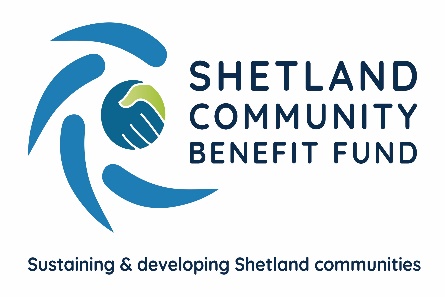 10th January 2024 at 1800Market House Conference RoomPresentChris Bunyan, John Dally, John Parry, Colin Clark, Aileen Brown, Alistair Christie-Henry, Alistair Laurenson, Jim Anderson, James Garrick, Jamie Macbeath, Neville Martin and David Cooper In AttendanceEleanor Gear, Administration Officer1. ApologiesKaren Hannay and Ryan Arthur (Skerries Observer)2. New declarations of interestsNone3. New Directors/Observers None4. Minutes of 13th December 2023Proposed by Aileen Brown, seconded by Colin Clark. Agreed. Matters Arising and not covered by the agenda None5.  Audit and Governance groupNothing to report.  A meeting between the Administration Officer and Audit and Governance group will be scheduled in the next few weeks.6. AdministrationMost of the furniture for the office has now arrived and is in situ.  Desk chairs are due by the end of the week.7. Financial Report (a) Report on 2023-24 income and expenditure - circulatedColin Clark asked if the financial reporting would have a more formal format when we move into the main fund.  Whilst this hasn’t been discussed in detail, it is anticipated that it will be.Report noted.(b) Investment Policy and Investment DecisionsA report drafted by Aileen Brown on the cash management options was circulated prior to the meeting.  Report noted.8. Legal and Accountancy Advice Nothing to report.9. Viking Energy (a) Minute of AgreementThere was a general discussion regarding the proposed Minute of Agreement for the main fund. Chris reported that SCBF have a meeting scheduled with SSE next week.10. Business Plan Sub-Group (a) Consultation launch and next stepsIBP are preparing an initial full first draft of the Business plan and have scheduled and held various stakeholder meetings to explore the priorities identified in the consultation.  Several members of the Business Plan sub-group have also been involved in these meetings and advised that there have been some interesting ideas coming from them.(b) Website The meeting heard from the Website working group that progress was being made in finalising the SCBF requirements for its new website and the likely costs.(c) Staffing Interviews for an Administration Officer are due to take place on Tuesday 23rd January and it is hoped that SCBF will have someone in place mid/end February.11. AGS (a) Application Summary Report – circulatedReport Noted.12. Shetland Aerogenerators Community Benefit FundNo further update.  13. Other commercial renewable energy schemeThe sub-group continues to maintain contact regarding proposed local developments.14. Any other businessNo other business.Date of next meeting – 14th February 2024 at 1800  Meeting closed at 1914 with nothing further to discuss.